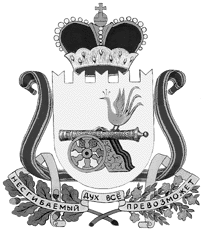 администрация муниципального образования«Вяземский район» смоленской областиПОСТАНОВЛЕНИЕот 18.02.2020 № 238В соответствии с областным законом от 25.06.2003 № 29-з                                               «Об административных комиссиях в Смоленской области» (в редакции областного закона «Об административных комиссиях в Смоленской области»                от 01.02.2013 № 6-з)Администрация муниципального образования «Вяземский район» Смоленской области постановляет:1. Создать административную комиссию муниципального образования «Вяземский район» Смоленской области и утвердить её в следующем составе:2. Утвердить Регламент административной комиссии муниципального образования «Вяземский район» согласно приложению.3. Признать утратившими силу постановления Администрации муниципального образования «Вяземский район» Смоленской области:- от 05.02.2018 № 189 «О создании административной комиссии муниципального образования «Вяземский район» Смоленской области»;- от 12.11.2019 №1842 «О внесении изменений в состав административной комиссии Администрации муниципального образования «Вяземский район» Смоленской области».4. Опубликовать настоящее постановление в газете «Вяземский вестник» и разместить на официальном сайте муниципального образования «Вяземский район» Смоленской области.5. Контроль за исполнением данного постановления возложить на заместителя Главы муниципального образования «Вяземский район» Смоленской области Алимова В.И.Глава муниципального образования«Вяземский район» Смоленской области                                         И.В. ДемидоваПриложениек постановлению Администрации муниципального образования  «Вяземский район» Смоленской областиот 18.02.2020 №238Регламентадминистративной комиссии Администрации МУНИЦИПАЛЬНОГО ОБРАЗОВАНИЯ «ВЯЗЕМСКИЙ РАЙОН» СМОЛЕНСКОЙ ОБЛАСТИ1. Общие положения1. Настоящий Регламент разработан в соответствии с Кодексом Российской Федерации об административных правонарушениях, областными законами «Об административных комиссиях в Смоленской области»,                                                       «Об административных правонарушениях на территории Смоленской области» и определяет порядок деятельности административной комиссии Администрации муниципального образования «Вяземский район» Смоленской области (далее по тексту – административная комиссия).2. Административная комиссия является постоянно действующим коллегиальным органом, уполномоченным рассматривать дела об административных правонарушениях, предусмотренных областным законом              «Об административных правонарушениях на территории Смоленской области».3. Административная комиссия в своей деятельности руководствуется Конституцией Российской Федерации, федеральным законодательством, областными законами и иными областными правовыми актами, а также настоящим Регламентом.4. Подведомственность дел, рассматриваемых административной комиссией, определяется областным законом «Об административных правонарушениях на территории Смоленской области».5. Административная комиссия имеет круглую печать, содержащую ее полное наименование, штампы и бланки со своим наименованием.6. Контроль за деятельностью административной комиссии осуществляет  Глава  муниципального образования «Вяземский район» Смоленской области.7. Административная комиссия является администратором поступления в  областной бюджет и бюджеты муниципальных образований. II. Состав и основные задачи административной комиссии1. Численность административной комиссии составляет девять человек.2. Административная комиссия состоит из председателя, заместителя председателя, ответственного секретаря и иных членов административной комиссии.Председатель, заместитель председателя и иные члены административной комиссии работают на общественных началах. Секретарь работает  на постоянной основе.3. Административная комиссия обеспечивает выполнение задач, предусмотренных статьей 1.2 Кодекса Российской Федерации об административных правонарушениях, и рассмотрение дел об административных правонарушениях в пределах своей компетенции.4. Административная комиссия реализует свои задачи на основе полного, объективного, всестороннего и своевременного выяснения обстоятельств каждого дела, разрешения его в точном соответствии с требованиями закона.III. Права административной комиссии1. Административная комиссия в целях реализации возложенных на нее задач в соответствии с федеральными и областными законами имеет право:- вызывать лиц, которым могут быть известны обстоятельства дела, подлежащего рассмотрению;- запрашивать необходимые для разрешения дела документы, материалы и информацию;- приглашать должностных лиц и граждан для получения сведения по вопросам, относящимся к их компетенции;- применять к правонарушителям административные наказания, отнесенные областным законом «Об административных правонарушениях на территории Смоленской области» к ее компетенции;- взаимодействовать с государственными органами по вопросам, относящимся к их компетенции;- осуществлять иные действия, предусмотренные федеральными и областными законами.2. В случае необходимости административная комиссия до рассмотрения дела поручает одному из членов административной комиссии проверить существо дела путем сбора необходимых сведений по делу.3. К лицу, совершившему административное правонарушение, административная комиссия может применить одно из следующих видов административных наказаний:- предупреждение;- административный штраф.IV. Полномочия членов административной комиссии1. Члены административной комиссии обладают равными правами при рассмотрении дела об административном правонарушении. Члены административной комиссии вправе:- участвовать в подготовке заседаний административной комиссии;- предварительно, до заседания административной комиссии, знакомиться с материалами внесенных на ее рассмотрение дел об административных правонарушениях;- вносить председателю административной комиссии предложение об отложении рассмотрения дела и о запросе дополнительных материалов по нему;- участвовать в рассмотрении дела об административном правонарушении;- участвовать в заседании административной комиссии с правом решающего голоса;- задавать вопросы лицам, участвующим в производстве по делу об административном правонарушении;- участвовать в исследовании письменных и вещественных доказательств по делу;- участвовать в обсуждении принимаемых административной комиссией по рассматриваемым делам постановлений, определений и представлений;- участвовать в голосовании при принятии административной комиссией постановлений, определений и представлений по рассматриваемым делам;- вносить предложения по рассматриваемому делу об административном правонарушении;- осуществлять иные полномочия, предусмотренные федеральными и областными законами и связанные с их должностью как членов административной комиссии.2. Председатель административной комиссии пользуется полномочиями члена административной комиссии, а также:- осуществляет руководство деятельностью административной комиссии;- председательствует на заседаниях административной комиссии и организует ее работу;- вносит от имени административной комиссии предложения руководителям органов местного самоуправления, иных государственных органов Вяземского района, организаций, должностным лицам по вопросам профилактики административных правонарушений;- планирует работу административной комиссии;- утверждает повестку каждого заседания административной комиссии;- назначает заседания административной комиссии;- подписывает постановления, определения и представления, принятые на заседаниях административной комиссии;- подписывает протоколы заседаний административной комиссии;- представляет интересы административной комиссии в органах государственной власти и иных государственных органах, органах местного самоуправления, перед должностными лицами и гражданами;- несет персональную ответственность за деятельность административной комиссии;- осуществляет иные полномочия, предусмотренные федеральными и областными законами.3. Заместитель председателя административной комиссии пользуется полномочиями члена административной комиссии, а также:- организует предварительную подготовку дело об административных правонарушениях к рассмотрению на заседаниях административной комиссии;- выполняет поручения председателя административной комиссии;- исполняет обязанности председателя административной комиссии в его отсутствие или при невозможности выполнения им обязанностей.4. Ответственный секретарь административной комиссии пользуется полномочиями члена административной комиссии, а также:- осуществляет подготовку дел об административных правонарушениях к рассмотрению на заседании административной комиссии;- выполняет поручения председателя административной комиссии, его заместителя;- осуществляет техническое обслуживание работы административной комиссии;- ведет делопроизводство административной комиссии;- оповещает членов административной комиссии и лиц, участвующих в производстве по делу об административном правонарушении, о времени и месте рассмотрения дела;- осуществляет подготовку и оформление в соответствии с требованиями, установленными Кодексом Российской Федерации об административных правонарушениях, текстов постановлений, определений и представлений, выносимых административной комиссией по рассматриваемым делам об административных правонарушениях;- обеспечивает вручение копий постановлений, определений и представлений, вынесенных административной комиссией, а также их рассылку указанным в данных решениях лицам;- принимает необходимые меры для обращения к исполнению вынесенных административной комиссией постановлений о наложении административных наказаний;- осуществляет контроль за исполнением лицами, участвующими в производстве по делу, иными физическими и юридическими лицами вынесенных административной комиссией постановлений, определений и представлений;- осуществляет иные полномочия, предусмотренные федеральными и областными законами, по принятию мер к организационному обеспечению деятельности административной комиссии.5. Срок полномочий члена административной комиссии начинается со дня его назначения и прекращается с момента начала работы административной комиссии нового состава, за исключением случаев, указанных в пункте 6 настоящего раздела.6. Полномочия члена административной комиссии прекращаются досрочно в случаях:- подачи членом административной комиссии письменного заявления о прекращении своих полномочий;- вступления в законную силу обвинительного приговора суда в отношении лица, являющегося членом административной комиссии;- признания лица, являющегося членом административной комиссии, решением суда, вступившим в законную силу, недееспособным, ограниченно дееспособным, безвестно отсутствующим или умершим;- систематического невыполнения обязанностей члена административной комиссии, выражающегося в систематическом (три раза подряд) уклонении без уважительных причин от работы в заседаниях комиссии;- получения членом административной комиссии заболевания, которое согласно медицинскому заключению препятствует исполнению им своих полномочий;- смерти члена административной комиссии;- совершения лицом, являющимся членом административной комиссии, деяния, порочащего честь члена административной комиссии.V. Организация деятельности административной комиссии1. Формой работы административной комиссии является заседание. Разбирательство дел административной комиссией проводится открыто. О дне заседания извещается прокурор Вяземского района. Заседания административной комиссии проводятся с периодичностью, обеспечивающей соблюдение установленных законом сроков рассмотрения дел об административных правонарушениях, но не реже одного раза в две недели.2. При этом рассмотрение дел об административных правонарушениях обеспечивается в сроки, установленные Кодексом Российской Федерации об административных правонарушениях.3. Заседание административной комиссии является правомочным, если в нем принимает участие не менее двух третей ее членов.4. В результате рассмотрения дела об административных правонарушениях административная комиссия принимает решение, которое оформляется постановлением, определением или представлением, подписываемым председателем и ответственным секретарем административной комиссии.4. Решения административной комиссии принимаются открытым голосованием простым большинством голосов членов административной комиссии, присутствующих на заседании.Председательствующий на заседании административной комиссии голосует последним. Если при принятии решения голоса членов административной комиссии разделились поровну, голос председательствующего является решающим.5. Административная комиссия рассматривает дела об административных правонарушениях в порядке, установленном Кодексом Российской Федерации об административных правонарушениях.VI. Производство по делам об административных правонарушениях в административной комиссии1. Производство по делам об административных правонарушениях в административной комиссии осуществляется в соответствии с общими положениями и процессуальными правилами, установленными Кодексом Российской Федерации об административных правонарушениях, другими федеральными законами.2. Основанием для рассмотрения административной комиссией дела об административном правонарушении является протокол об административном правонарушении, составленный в соответствии с Кодексом Российской Федерации об административных правонарушениях, областным законом «Об административных правонарушениях на территории Смоленской области».3. Административная комиссия рассматривает подведомственные ей дела об административных правонарушениях, совершенных на территории Смоленской области.4. При подготовке к рассмотрению дела об административных правонарушениях выясняются следующие вопросы:- относится ли к компетенции административной комиссии  рассмотрение данного дела;- имеются ли обстоятельства, исключающие возможность рассмотрения данного дела административной комиссией;- правильно ли составлен протокол об административном правонарушении, а также правильно ли оформлены иные материалы дела;- имеются ли обстоятельства, исключающие производство по делу;- достаточно ли имеющихся по делу материалов для его рассмотрения по существу;- имеются ли ходатайства и отводы.5. Дело об административном правонарушении рассматривается в пятнадцатидневный срок со дня получения административной комиссией протокола об административном правонарушении и других материалов дела.6. При рассмотрении дела об административном правонарушении:- объявляется, кто рассматривает дело, какое дело подлежит рассмотрению, кто и на основании какого закона привлекается к административной ответственности;- устанавливается факт явки физического лица или законного представителя физического лица, или законного представителя юридического лица, в отношении которых ведется производство по делу об административном правонарушении, а также иных лиц, участвующих в рассмотрении дела;- проверяются полномочия законных представителей физического или юридического лица, защитника и представителя;- выясняется, извещены ли участники производства по делу в установленном порядке, выясняются причины неявки участников производства по делу и принимается решение о рассмотрении дела в отсутствии указанных ибо об отложении рассмотрения дела;- разъясняются лицам, участвующим в рассмотрении дела, их права и обязанности;- рассматриваются заявленные отводы и ходатайства.7. При продолжении рассмотрения дела об административном правонарушении оглашается протокол об административном правонарушении, а при необходимости и иные материалы дела. Заслушиваются объяснения физического лица либо его законного представителя или законного представителя юридического лица, в отношении которых ведется производство по делу об административном правонарушении, показания других лиц, участвующих в производстве по делу, пояснение специалиста и заключение эксперта, исследуются иные доказательства, а в случае участия прокурора в рассмотрении дела заслушивается его заключение.8. В случае необходимости совершаются другие процессуальные действия в соответствии с Кодексом об административных правонарушениях.9. На заседании административной комиссии в соответствии со статьей 29.8 Кодекса Российской Федерации об административных правонарушениях ведется протокол заседания административной комиссии о рассмотрении дела об административном правонарушении.10. По результатам рассмотрения дела об административном правонарушении в соответствии со статьями 29.9 и 29.10. Кодекса Российской Федерации об административных правонарушениях выносится постановление.11. Постановление по делу об административном правонарушении объявляется немедленно по окончанию рассмотрения дела.12. При установлении в ходе рассмотрения дела об административном правонарушении признаков преступления, все материалы по делу  административной  комиссией передаются в правоохранительные органы.13. При отсутствии документа, свидетельствующего об уплате административного штрафа, и информации об уплате административного штрафа в Государственной информационной системе о государственных и муниципальных платежах, по истечении срока, указанного в части 1 настоящей статьи, судья, орган, должностное лицо, вынесшие постановление, направляют в течение десяти суток  о наложении административного штрафа с отметкой о его неуплате судебному приставу-исполнителю для исполнения в порядке, предусмотренном федеральным законодательством. Кроме того,  уполномоченное лицо коллегиального органа, рассмотревшего дело об административном правонарушении, составляет протокол об административном правонарушении, предусмотренном частью 1 статьи 20.25 настоящего Кодекса, в отношении лица, не уплатившего административный штраф. 14. Исполнение постановлений административной комиссии по делам об административных правонарушениях осуществляется в соответствии с положениями раздела V Кодекса Российской Федерации об административных правонарушениях.	15. Осуществлять в соответствии с законодательством Российской Федерации контроль за правильностью исчисления, полнотой и своевременностью уплаты административных штрафов в областной  бюджет и бюджеты муниципальных образований, за принятием решений о возврате излишне уплаченных (взысканных) административных штрафов.VII. ДелопроизводствоДля решения вопросов, отнесенных законодательством к компетенции административной комиссии по рассмотрению дел об административных правонарушениях, в обязательном порядке ведется следующая документация:- журнал регистрации материалов, поступающих на рассмотрение административной комиссии с отражением в нем вынесенного по каждому рассмотренному делу постановления административной комиссии и результатов исполнения;- материалы протоколов заседаний административной комиссии;-материалы постановлений по делам об административных правонарушениях, вынесенных административной комиссией.При необходимости председателем административной комиссии может быть признано целесообразным ведение иной документации, способствующей улучшению организации работы административной комиссии.Разработчик: Шушпанова Л.Н. 4-31-99ВИЗЫ:Зам. Главы АдминистрацииМО «Вяземский район»Смоленской области                                                                                           В.И. АлимовНачальник юридического отдела                                                                     В.П. БерезкинаГлавный специалист ОМС                                                                                Л.В. ИкатоваРазослать: прокуратуре, редакции газеты «Вяземский вестник», административной комиссии, членам комиссии (9),сайт, контроль 2.15 экз. О создании и утверждении административной комиссии муниципального образования «Вяземский район» Смоленской областиАлимовВячеслав Иванович- заместитель Главы  муниципального образования «Вяземский район» Смоленской области, председатель административной комиссииБерезкинаВера Павловна- начальник юридического отдела Администрации муниципального образования «Вяземский район» Смоленской области, заместитель председателя комиссииШушпановаЛюбовь Николаевна- ответственный секретарь административной комиссииЧлены комиссии:ДмитриевДмитрий Владимирович- заместитель начальник полиции (по охране общественного порядка) межмуниципального отдела МВД «Вяземский»  (по согласованию)ЗыковАлександр Васильевич- начальник ТО УФС Роспотребнадзора по Смоленской области в Вяземском, Угранском, Темкинском районах (по согласованию)ЦурковСергей Витальевич- начальник управления жилищно- коммунального хозяйства, транспорта и дорожного хозяйства  Администрации муниципального образования «Вяземский район» Смоленской области МакаровВиктор Владимирович- начальник МКУ «Управление по делам ГО и ЧС муниципального образования «Вяземский район» Смоленской области Моторина Елена Николаевна- депутат Вяземского районного Совета депутатов (по согласованию)СтепаненковИлья Александрович- депутат Вяземского районного Совета депутатов             (по согласованию)